A l’attention des visiteurs 
Procédure pour rendre visite à votre parent/ami – mise à jour 16/03/2022Qui peut venir rendre visite à un résident ?Horaires des visitesOrganisation de la visiteTout visiteur qui ne respecte pas ces directives se verra refuser l’entrée à l’établissement. S'il est déjà dans l'enceinte de l'établissement, celui-ci sera invité à quitter l'établissement et ne sera plus autorisé à effectuer de visites. La Direction et la cellule de crise peuvent décider, à tout moment, si la situation sanitaire de l’institution l’exige, de suspendre les visites et/ou sorties.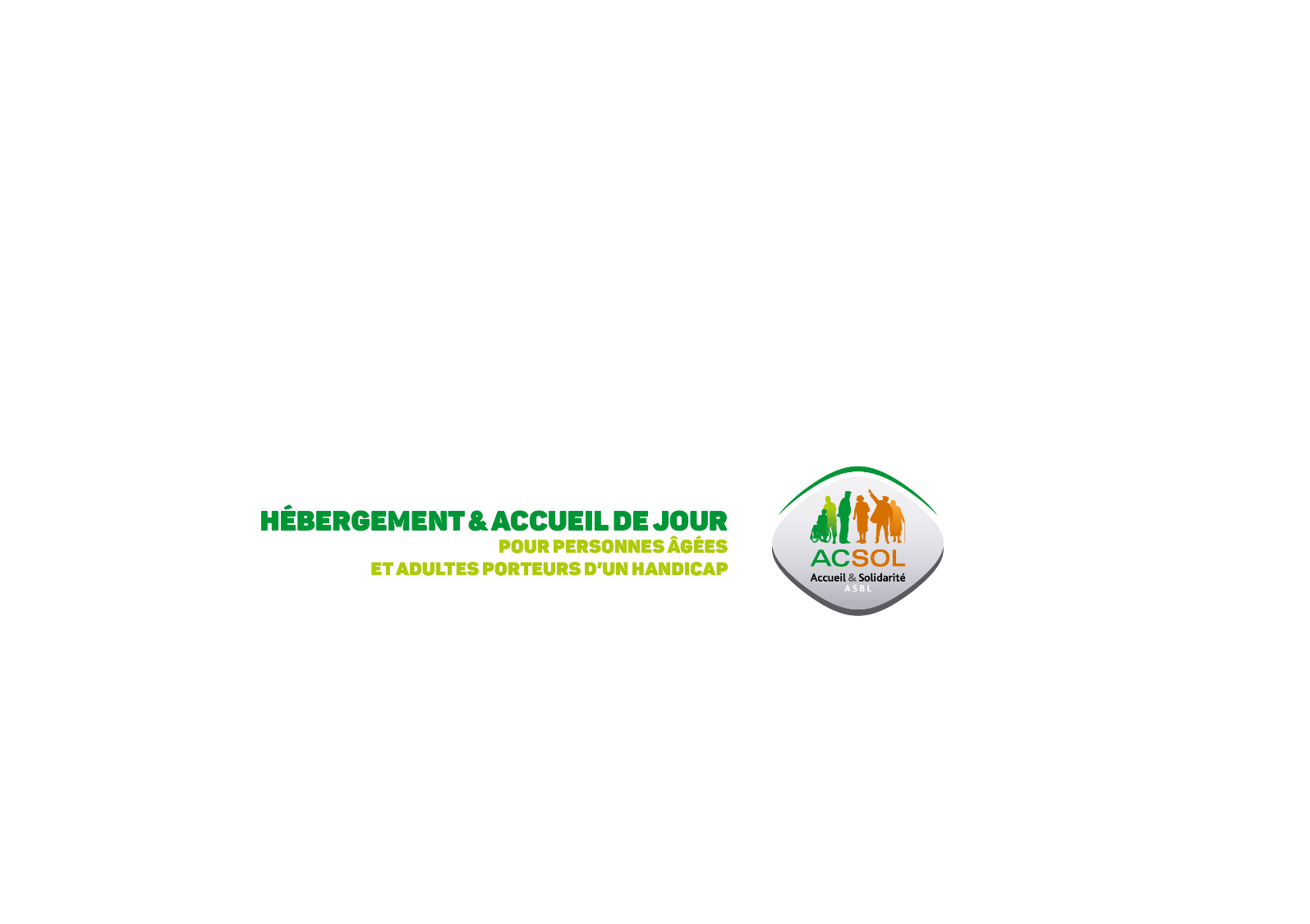 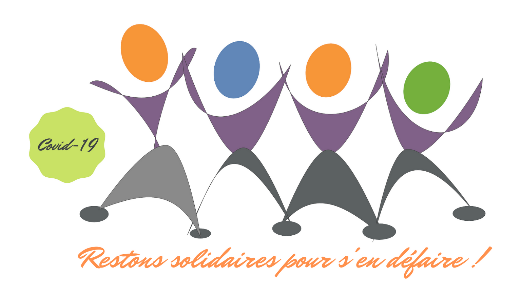 Les règles à suivre concernant les visites dépendent de la situation épidémiologique de la maison. Le cas échéant, la direction vous informera des procédures à suivreLes visites se font dans les plages horaires habituelles, précisées dans le Règlement d’Ordre Intérieur de la résidenceNous vous demandons de privilégier les visites durant l’après-midi pour le bon déroulement des soins en matinéeAvant la visiteSi vous avez de la fièvre, diarrhée, toux, maux de tête, etc., ne venez pas rendre visite à votre prochePrésentez-vous sans bijou, sans montre et laissez vos effets personnels (vestes, sacs, etc.) dans votre véhiculeMettez votre masque (de préférence FFP2) dès la sortie de votre voiture (pas d’application dans le secteur handicap, uniquement pour les maisons de repos)Désinfectez-vous les mains avec du gel hydro-alcoolique à l’entrée du bâtimentSignez le registre d’entrées/sorties à chaque visite (tracing) + prise de température (si la température est égale ou supérieure à 38°C ou que des symptômes sont présents, les visiteurs ne sont pas admis à l’intérieur du bâtiment)Rendez-vous au lieu de visite (celle-ci peut de nouveau avoir lieu en chambre) par le chemin le plus direct (pas de détour pas d’autres chambres ou lieux communs) et en veillant à maintenir la distance de sécurité de 1m50 avec toute personne croiséePendant la visite :Gardez le masque tout au long de votre visite (pas d’application dans le secteur handicap, uniquement pour les maisons de repos)Des contacts étroits (« contacts câlins ») entre le résident et ses visiteurs sont autorisésLa remise d’objets ou produits alimentaires en direct entre visiteurs et résidents est autoriséeDans les chambres à deux lits, il sera demandé à l’une des bulles de se déplacer vers un autre lieu favorable au respect de l’intimitéLes visites à l’extérieur sont à privilégier ou en tout cas dans un lieu aéréA la fin de la visite : Regagnez la sortie par le chemin le plus direct (pas de détour par d’autres chambres ou lieux communs) et en veillant à maintenir la distance de sécurité de 1m50 avec toute personne croiséeDésinfectez vos mains avec le gel hydro-alcooliqueSignez le registre d’entrées/sortiesVous pouvez choisir de garder votre masque ou de le jeter à la sortie, dans la poubelle prévue à cet effet. (pas d’application dans le secteur handicap, uniquement pour les maisons de repos)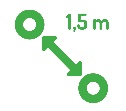 Maintenons toujours bien une distance d’1m50 avec nos proches ou toute autre personne croisée. Une seule famille à la fois dans l’ascenseur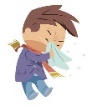 Utilisons des mouchoirs en papier à usage unique et, à défaut, le pli du coude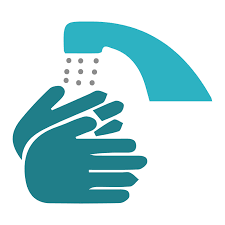 Lavage des mains au savon ou au gel hydroalcoolique (voir les affiches explicatives pour un lavage efficace)Au minimum en entrant ET en sortant de la maison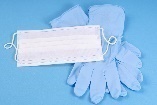 Le port du masque chirurgical est obligatoire tout au long de la visite  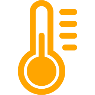 Ne venons pas rendre visite si nous présentons un ou plusieurs symptômes (fièvre, diarrhée, toux, maux de tête, etc)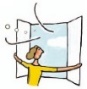 Privilégions les visites à l’extérieur ou dans un local aéré 